Машинист дорожных и строительных машин (машинист бульдозера, машинист экскаватора, машинист автогрейдера)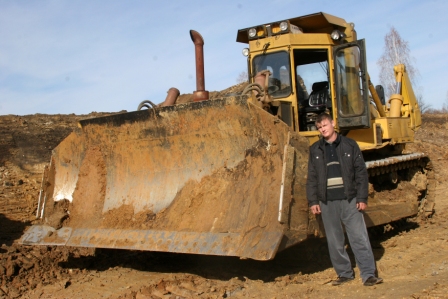 В связи с развитием дорожно-транспортной инфраструктуры и модернизации всей промышленности, машинист экскаватора, машинист автогрейдера и машинист бульдозера – одни из самых востребованных и высокооплачиваемых профессий на рынке труда: Во всех отраслях строительной промышленности на всех промышленных предприятиях республики 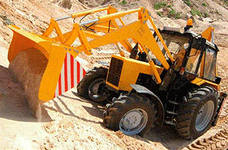 в системе жилищно-коммунального хозяйстваУ нас вы можете получить высокую квалификацию по этой профессии, так как имеется современная учебно-производственная база (современные учебные тренажеры и классы, специализированный учебный полигон).Обучение проводится на базе 11 классов, срок обучения — 10 мес.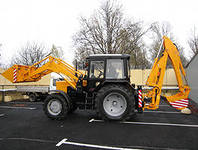 Учащиеся изучают:Устройство экскаваторов, бульдозеров и автогрейдера;Устройство двигателей внутреннего сгорания;Правила дорожного движения;Техническое обслуживание и ремонт дорожных машинОрганизацию и технологию производства работ экскаватором, автогрейдером и бульдозером: ПО ОКОНЧАНИИ БУДЕТЕ ИМЕТЬ: Документ об образовании государственного образца 3-4 разряд по профессииВысокооплачиваемую работу